ELEVENTH MEETING OF PARTNERS OF THE EAST ASIAN – AUSTRALASIAN FLYWAY PARTNERSHIPBrisbane, Queensland, Australia, 12-17 March 2023 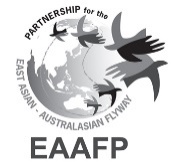 Draft Document 5Admission of observers Prepared by the EAAFP SecretariatIntroductionThe Rules of Procedure (MOP9/D5) for Meetings of the Partners foresee the participation in the meeting of a number of groups of observers. These are:any Range State not Party to the Partnership;the Secretariats of International Conventions concerned inter alia with the conservation, including protection and management; of migratory waterbirds;other bodies or agencies.As of 13 February 2023, the Secretariat has received the following registrations:Range State not a Partner to the Partnership:Lao People’s Democratic Republic The Secretariats of International Conventions that are not a Partner to the Partnership:NoneOther International bodies or agencies that are not a Partner to the Partnership: AAArchLaaand, People’s Republic of ChinaAsian Development BankCambridge University, United KingdomDepartment of National Parks, Wildlife and Plant Conservation, Thailand Eco Foundation Global, People’s Republic of ChinaFaculty of Environment and Resource Studies, Mahidol University, Thailand Institute of Geography Russian Acad. Sci., Russian FederationJG Solutions Limited, New ZealandKyushu University, JapanMinistry of Environment Forest and Climate Change Government of IndiaRamsar Regional Center - East Asia, Republic of KoreaSaint-Petersburg State University, RussiaTsinghua University, People’s Republic of ChinaUniversity of SouthamptonFaunaTech(Wildlife Acoustics)Other bodies or agencies - National (Australia) Healthy Land & Water James Cook UniversityQueensland Wader Study GroupUniversity of QueenslandDecision:The Chair is invited to approve the participation of representatives from the bodies and agencies listed in this document to attend MOP11 as observers unless one-third of the Partners present object.